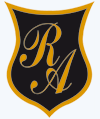     Colegio República ArgentinaO’Carrol  # 850-   Fono 72- 2230332                    Rancagua                                                   TAREA DE LENGUAJE 4° BÁSICO SEMANA 10 DEL 25 AL 29 DE MAYOEste documento no es necesario imprimirlo , pero úselo para revisar la rúbrica que le será útil para saber como va su trabajo .Instrucciones: Lee el siguiente ejemplo y luego crea un juego redactando las reglas.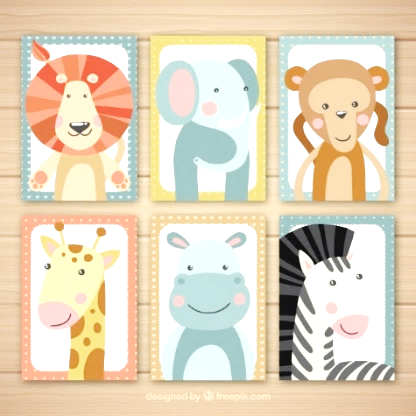 Inventa un juego para ejercitar algún contenido trabajado en tus guías. En tu cuaderno, redacta las reglas del juego y no olvides el uso del verbo en el modo correcto, considerando los siguientes puntos:¿Cómo puedo saber si lo que estoy haciendo cumple con el objetivo?Para responder esta pregunta te invito a que analices la siguiente tabla mirando los indicadores para saber si vas por el camino correcto.Solucionario Guía1.- A2.- D3.- A4.- __2__     __1__     __4__    __3__5.- D6.- C 7.- 8.- 9.- B10.- B11.- A12.- D13.- C14.- DNombre:Curso:                                                                                  Fecha : 1 AL 5 DE JUNIOOA 6.- Leer independientemente y comprender textos no literarios: TEXTO INFORMATIVO.› extrayendo información explícita e implícita › comprendiendo la información entregada por textos discontinuos, como imágenes, gráficos, tablas, mapas o diagramas › respondiendo preguntas como ¿por qué sucede…? ¿cuál es la consecuencia de…? ¿qué sucedería si…? › formulando una opinión sobre algún aspecto de la lectura › fundamentando su opinión con información del texto o sus conocimientos previos.IndicadoresExcelenteFelicitaciones Bien, aunque podría ser mejorAún Falta por mejorarCreo un título breve y atractivo.Creo un título breve y atractivo.Creo un título breve y poco atractivo.Creo un título largo y poco atractivo.Expongo los materiales o elementos necesarios.Expongo los materiales o elementos necesarios.Expongo sólo algunos de los materiales o elementos necesarios.No expongo los materiales o elementos necesarios.Escribí el texto teniendo en cuenta la estructura: Título, materiales, instrucciones e imagen. Escribí el texto teniendo en cuenta la estructura: Título, materiales, instrucciones e imagen. Escribí el texto teniendo en cuenta sólo 3 de las partes de la estructura como Título, materiales, instrucciones e imagen. Escribí el texto teniendo en cuenta 2 o menos partes de la estructura como Título, materiales, instrucciones e imagen. El dibujo representa y/o complementa el juego de forma coherente.El dibujo representa y/o complementa el juego de forma coherenteIncluye un dibujo del objeto, para complementar la información, pero no es claro. No representa el juego dibujoEscribí las instrucciones usando el verbo en modo imperativoEscribí las instrucciones usando el verbo en modo imperativo.Escribí solo algunas instrucciones usando el verbo en modo imperativo.No escribí las instrucciones usando el modo imperativo.Redacto todos los pasos necesarios y en forma ordenada Redacto todos los pasos necesarios y en forma ordenada Redacto todos los pasos necesarios, pero no los escribe en forma ordenada Redacto sólo algunos de los pasos necesarios.Utilizo números ordinales para indicar la secuencia de acciones.Utilizo números ordinales para indicar la secuencia de acciones.Utilizo sólo algunos números ordinales para indicar la secuencia de acciones.No utilizo nada para indicar el orden de las acciones. El trabajo está limpio y ordenado.El trabajo está limpio y ordenado. El trabajo está limpio, pero está desordenadoSe aprecia falta de limpieza y orden.OrtografíaNo presenta faltas de ortografíaPresenta 1 a 3 faltas ortográficasPresenta más de 5 faltas ortográficas.Respuesta completa Respuesta incompleta Otras respuestas Respuesta omitida o no coherente La estudiante desarrolla una respuesta argumentativa que cumple satisfactoriamente con todos los siguientes indicadores:Indica la opinión de su preferencia.Escribe 2 argumentos coherentes con la opinión expresada.Utiliza conectores (al menos uno) para organizar sus ideas.Escribe con letra legible.Utiliza correctamente las mayúsculas en nombres propios y al iniciar una oración.  Utiliza de manera correcta ortografía puntual, literal y acentual.La estudiante desarrolla una respuesta que cumple solo parcialmente con los indicadores requeridos.Algunas respuestas de este tipo pueden ser:• Indica su opinión,pero escribe solo unargumento.• Escribe ambos argumentos, pero noindica la opinión desu preferencia.• Desarrolla la respuesta completa, pero la letra no es suficientementeclara.Comete errores y/u omite ortografía puntual, literal y acentual de 1 a 3 vecesLa estudiante escribe un texto que no corresponde a lo solicitado.Algunas respuestas de este tipo pueden ser:• Escribe un texto sinintención argumentativa,por ejemplo, un textonarrativo sobre la situación entregada como contexto.• Escribe sobre un asuntoque no se relaciona conla situación planteadacomo contexto.• Escribe solo la opiniónde su preferencia, sinañadir argumentos y, por lo tanto, sin desarrollar la respuesta escrita solicitada.• Escribe solo palabras sin relación entre ellas.Comete errores y/u omite ortografía puntual, literal y acentual de 3 a 5 vecesLa estudiante no escribe o su respuesta no tiene coherencia con el texto. Comete errores y/u omite ortografía puntual, literal y acentual más de 5 vecesIndicadoresExcelenteFelicitaciones Bien, aunque podría ser mejorAún Falta por mejorarEscribí las instrucciones usando el verbo en modo imperativoEscribí las instrucciones usando el verbo en modo imperativo.Escribí solo algunas instrucciones usando el verbo en modo imperativo.No escribí las instrucciones usando el modo imperativo.Redacto todos los pasos necesarios y en forma ordenada Redacto todos los pasos necesarios y en forma ordenada Redacto todos los pasos necesarios, pero no los escribe en forma ordenada Redacto sólo algunos de los pasos necesarios.Utilizo números ordinales para indicar la secuencia de acciones.Utilizo números ordinales para indicar la secuencia de acciones.Utilizo sólo algunos números ordinales para indicar la secuencia de acciones.No utilizo nada para indicar el orden de las acciones. El trabajo está limpio y ordenado.El trabajo presenta manchas, pero está ordenado.El trabajo está limpio, pero está desordenadoSe aprecia falta de limpieza y orden.OrtografíaNo presenta faltas de ortografíaPresenta 1 a 3 faltas ortográficasPresenta más de 5 faltas ortográficas.